  PODPIS RODIČE:29. TÝDEN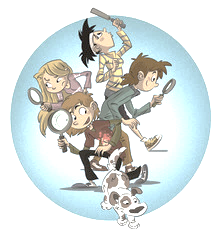 OD 13. BŘEZNA DO 17. BŘEZNA 2023 CO NÁS ČEKÁ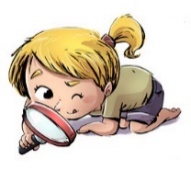 TENTO TÝDEN VE ŠKOLEJAK SE MI DAŘILO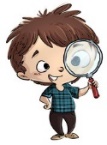 JAK SE MI DAŘILO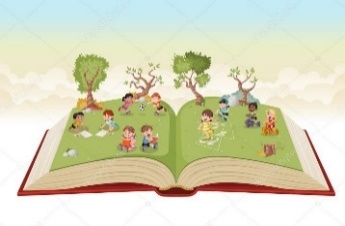 * ČTU HLASITĚ A PLYNULE VĚTY PŘÍBĚHU.* ODPOVÍDÁM NA OTÁZKY K TEXTU. * ČTU SLOVA A VĚTY  MALÝMI TISKACÍMI PÍSMENY.* POSLOUCHÁM ČTENÝ PŘÍBĚH – LEKCE ČTENÍ.* SPOLU S RODIČI PŘEČTU TÝDENNÍ PLÁN.   UŽ ČTEME A PÍŠEME SAMI  12 - 15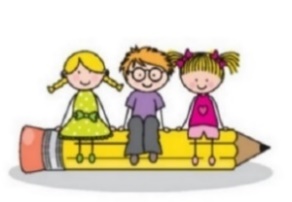 * ZAPISUJI VĚTU PEČLIVĚ KAŽDÝ DEN DO DENÍKU.* PŘEPÍŠI ČITELNĚ A PEČLIVĚ ZADANÁ SLOVA    A KRÁTKÉ VĚTY.* PÍŠI VLASTNÍ TEXT K PŘÍBĚHU.UMÍM PSÁT: 17, 19, 21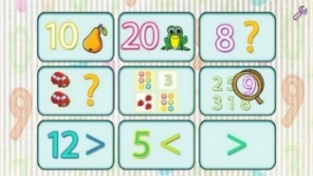 * POČÍTÁM DO 14 – DOPLŇUJI, ROZDĚLUJI.* ŘEŠÍM HADY. CHODÍM PO SCHODECH.* JEZDÍME AUTOBUSEM.* URČÍM ČAS NA HODINÁCH.* MATEMATIKA 2. DÍL  10 – 13.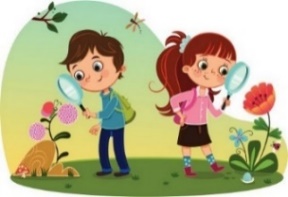 * PŘIŘADÍM K MĚSÍCI SVÉ DATUM NAROZENÍ.*  ŘEKNU SVOU ADRESU, KDE BYDLÍM.* ROZLIŠÍM MINULOST, PŘÍTOMNOST, BUDOUCNOST.* POZNÁM CELOU HODINU.PRVOUKA  60DOMÁCÍ PŘÍPRAVA PRO OBJEVITELEKAŽDÝ DEN ZAPÍŠI ČITELNĚ A PEČLIVĚ DO DENÍKU VĚTU.KAŽDÝ DEN SI CHVÍLI ČTU Z PRACOVNÍHO LISTU NEBO Z KNÍŽKY.KAŽDÝ DEN ZAPÍŠI ČITELNĚ A PEČLIVĚ DO DENÍKU VĚTU.KAŽDÝ DEN SI CHVÍLI ČTU Z PRACOVNÍHO LISTU NEBO Z KNÍŽKY.MILÍ RODIČE OBJEVITELŮ A MILÍ OBJEVITELÉ, 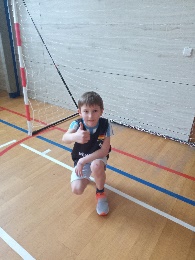 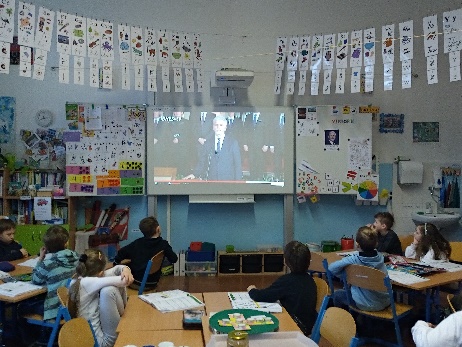 NA SPOLEČNÉM ADAPTAČNÍM PROGRAMU JSME SE POMOCÍ PŘÍBĚHU ZABÝVALI TÉMATEM, CO JE A CO NENÍ KAMARÁDSKÉ CHOVÁNÍ. SPOLEČNÝ PROGRAM SE VYDAŘIL, OBJEVITELÉ MĚLI MNOHO PĚKNÝCH NÁPADŮ. DĚKUJEME KRISTÝNĚ LANGROVÉ ZA VEDENÍ PROGRAMU. V ÚTERÝ SE TĚŠÍME 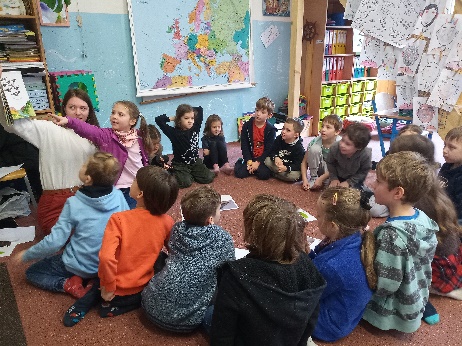 NA MONIKU, TEREZKU A VERONIKU. LIST NA ČTENÍ JE NA DOMÁCÍ PROCVIČOVÁNÍ. MŮŽU SE V PÁTEK ZEPTAT, O ČEM TO BYLO. KNÍŽKY NA ČTENÍ SI DĚTI MOHOU PŮJČIT I V TŘÍDNÍ KNIHOVNĚ. DĚKUJI ZA ZAPLACENÍ SPOLEČNÝCH AKCÍ (21. 3. ANEŽSKÝ KLÁŠTER – 100,- KČ  A 29. 3. BESEDA O KNIHÁCH - 100,- KČ)ÚTERÝ 4. 4. ODPOLEDNE  - ŠKOLNÍ VELIKONOČNÍ JARMARK NA ŠKOLNÍM HŘIŠTI – INFORMACE O PRŮBĚHU JARMARKU NAPÍŠEME DO E-MAILU.VE ČTVRTEK 30. 3. OD 16:30 DO 18:30 VELIKONOČNÍ DÍLNA S PLETENÍM POMLÁZEK A VELIKONČNÍM TVOŘENÍM. PROSÍME O ZAJIŠTĚNÍ PROUTKŮ NA DÍLNU A ZAPSÁNÍ SE DO TABULKY V PŘÍPADĚ ÚČASTI (POSLÁNO V E-MAILU). TĚŠÍME SE A DĚKUJEME. OBJEVITELSKÁ ŠKOLA V PŘÍRODĚ PROBĚHNE  OD 26. 5 DO 2. 6. V LOMECH U KUNŽAKU.                                                                                                                      KRÁSNÝ PŘEDJARNÍ TÝDEN PŘEJE  LUCKA  A  ALICEMILÍ RODIČE OBJEVITELŮ A MILÍ OBJEVITELÉ, NA SPOLEČNÉM ADAPTAČNÍM PROGRAMU JSME SE POMOCÍ PŘÍBĚHU ZABÝVALI TÉMATEM, CO JE A CO NENÍ KAMARÁDSKÉ CHOVÁNÍ. SPOLEČNÝ PROGRAM SE VYDAŘIL, OBJEVITELÉ MĚLI MNOHO PĚKNÝCH NÁPADŮ. DĚKUJEME KRISTÝNĚ LANGROVÉ ZA VEDENÍ PROGRAMU. V ÚTERÝ SE TĚŠÍME NA MONIKU, TEREZKU A VERONIKU. LIST NA ČTENÍ JE NA DOMÁCÍ PROCVIČOVÁNÍ. MŮŽU SE V PÁTEK ZEPTAT, O ČEM TO BYLO. KNÍŽKY NA ČTENÍ SI DĚTI MOHOU PŮJČIT I V TŘÍDNÍ KNIHOVNĚ. DĚKUJI ZA ZAPLACENÍ SPOLEČNÝCH AKCÍ (21. 3. ANEŽSKÝ KLÁŠTER – 100,- KČ  A 29. 3. BESEDA O KNIHÁCH - 100,- KČ)ÚTERÝ 4. 4. ODPOLEDNE  - ŠKOLNÍ VELIKONOČNÍ JARMARK NA ŠKOLNÍM HŘIŠTI – INFORMACE O PRŮBĚHU JARMARKU NAPÍŠEME DO E-MAILU.VE ČTVRTEK 30. 3. OD 16:30 DO 18:30 VELIKONOČNÍ DÍLNA S PLETENÍM POMLÁZEK A VELIKONČNÍM TVOŘENÍM. PROSÍME O ZAJIŠTĚNÍ PROUTKŮ NA DÍLNU A ZAPSÁNÍ SE DO TABULKY V PŘÍPADĚ ÚČASTI (POSLÁNO V E-MAILU). TĚŠÍME SE A DĚKUJEME. OBJEVITELSKÁ ŠKOLA V PŘÍRODĚ PROBĚHNE  OD 26. 5 DO 2. 6. V LOMECH U KUNŽAKU.                                                                                                                      KRÁSNÝ PŘEDJARNÍ TÝDEN PŘEJE  LUCKA  A  ALICEMILÍ RODIČE OBJEVITELŮ A MILÍ OBJEVITELÉ, NA SPOLEČNÉM ADAPTAČNÍM PROGRAMU JSME SE POMOCÍ PŘÍBĚHU ZABÝVALI TÉMATEM, CO JE A CO NENÍ KAMARÁDSKÉ CHOVÁNÍ. SPOLEČNÝ PROGRAM SE VYDAŘIL, OBJEVITELÉ MĚLI MNOHO PĚKNÝCH NÁPADŮ. DĚKUJEME KRISTÝNĚ LANGROVÉ ZA VEDENÍ PROGRAMU. V ÚTERÝ SE TĚŠÍME NA MONIKU, TEREZKU A VERONIKU. LIST NA ČTENÍ JE NA DOMÁCÍ PROCVIČOVÁNÍ. MŮŽU SE V PÁTEK ZEPTAT, O ČEM TO BYLO. KNÍŽKY NA ČTENÍ SI DĚTI MOHOU PŮJČIT I V TŘÍDNÍ KNIHOVNĚ. DĚKUJI ZA ZAPLACENÍ SPOLEČNÝCH AKCÍ (21. 3. ANEŽSKÝ KLÁŠTER – 100,- KČ  A 29. 3. BESEDA O KNIHÁCH - 100,- KČ)ÚTERÝ 4. 4. ODPOLEDNE  - ŠKOLNÍ VELIKONOČNÍ JARMARK NA ŠKOLNÍM HŘIŠTI – INFORMACE O PRŮBĚHU JARMARKU NAPÍŠEME DO E-MAILU.VE ČTVRTEK 30. 3. OD 16:30 DO 18:30 VELIKONOČNÍ DÍLNA S PLETENÍM POMLÁZEK A VELIKONČNÍM TVOŘENÍM. PROSÍME O ZAJIŠTĚNÍ PROUTKŮ NA DÍLNU A ZAPSÁNÍ SE DO TABULKY V PŘÍPADĚ ÚČASTI (POSLÁNO V E-MAILU). TĚŠÍME SE A DĚKUJEME. OBJEVITELSKÁ ŠKOLA V PŘÍRODĚ PROBĚHNE  OD 26. 5 DO 2. 6. V LOMECH U KUNŽAKU.                                                                                                                      KRÁSNÝ PŘEDJARNÍ TÝDEN PŘEJE  LUCKA  A  ALICEMILÍ RODIČE OBJEVITELŮ A MILÍ OBJEVITELÉ, NA SPOLEČNÉM ADAPTAČNÍM PROGRAMU JSME SE POMOCÍ PŘÍBĚHU ZABÝVALI TÉMATEM, CO JE A CO NENÍ KAMARÁDSKÉ CHOVÁNÍ. SPOLEČNÝ PROGRAM SE VYDAŘIL, OBJEVITELÉ MĚLI MNOHO PĚKNÝCH NÁPADŮ. DĚKUJEME KRISTÝNĚ LANGROVÉ ZA VEDENÍ PROGRAMU. V ÚTERÝ SE TĚŠÍME NA MONIKU, TEREZKU A VERONIKU. LIST NA ČTENÍ JE NA DOMÁCÍ PROCVIČOVÁNÍ. MŮŽU SE V PÁTEK ZEPTAT, O ČEM TO BYLO. KNÍŽKY NA ČTENÍ SI DĚTI MOHOU PŮJČIT I V TŘÍDNÍ KNIHOVNĚ. DĚKUJI ZA ZAPLACENÍ SPOLEČNÝCH AKCÍ (21. 3. ANEŽSKÝ KLÁŠTER – 100,- KČ  A 29. 3. BESEDA O KNIHÁCH - 100,- KČ)ÚTERÝ 4. 4. ODPOLEDNE  - ŠKOLNÍ VELIKONOČNÍ JARMARK NA ŠKOLNÍM HŘIŠTI – INFORMACE O PRŮBĚHU JARMARKU NAPÍŠEME DO E-MAILU.VE ČTVRTEK 30. 3. OD 16:30 DO 18:30 VELIKONOČNÍ DÍLNA S PLETENÍM POMLÁZEK A VELIKONČNÍM TVOŘENÍM. PROSÍME O ZAJIŠTĚNÍ PROUTKŮ NA DÍLNU A ZAPSÁNÍ SE DO TABULKY V PŘÍPADĚ ÚČASTI (POSLÁNO V E-MAILU). TĚŠÍME SE A DĚKUJEME. OBJEVITELSKÁ ŠKOLA V PŘÍRODĚ PROBĚHNE  OD 26. 5 DO 2. 6. V LOMECH U KUNŽAKU.                                                                                                                      KRÁSNÝ PŘEDJARNÍ TÝDEN PŘEJE  LUCKA  A  ALICE